

1360 km yolu 9 saatte giden bir otomobilin saatteki hızı kaç km’dir?





2Efe elindeki 40 cevizi dört arkadaşına eşit şekilde paylaştırmak istiyor. Buna göre bir arkadaşına kaç ceviz vermiş olur?





3Ayten 280 TL’ye aldığı elbiseyi 7 taksitle ödemek istiyor. Buna göre Ayten bir taksitte kaç tl öder ?




4400 kişilik bir kafile 8 otobüse eşit olarak paylaştırılarak geziye götürülüyor. Buna göre bir otobüste kaç kişi vardır ?   
                                                5 249 TL’ye alınan bir 
mont 3 taksitte ödenecektir. Buna göre bir taksitte kaç tl ödenecektir ?




6Bir ağaçtan toplanan 132 kilogram elma 2 kilogramlık torbalara dolduruluyor. Buna göre kaç torba kullanılmış olur ? 

                                                               

7 Bir fırıncı ürettiği 357 simiti 7 okula eşit olarak dağıtıyor. Buna göre bir okula kaç tane simit vermiş olur ?	






8 8 Düzine şekeri 6 arkadaş aralarında eşit şekilde paylaşıyorlar. Buna göre her bir kişiye kaç tane şeker düşer ?



9 2 Haftada 28 kilo süt satan bir market 1 günde kaç kilogram süt satmıştır ? 
                             
                                     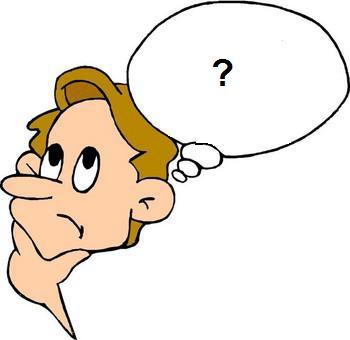 